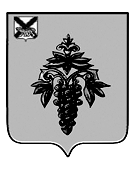 ДУМА ЧУГУЕВСКОГО МУНИЦИПАЛЬНОГО РАЙОНА Р  Е  Ш  Е  Н  И  ЕВ соответствии с Градостроительным кодексом Российской Федерации, Федеральным законом от 06.10.2003 № 131-ФЗ «Об общих принципах организации местного самоуправления в Российской Федерации», Уставом Чугуевского муниципального района, Дума Чугуевского муниципального районаРЕШИЛА:	1. Внести изменения в решение Думы Чугуевского муниципального района от 27.10.2017 № 250-НПА «Об утверждении Правил землепользования и застройки Чугуевского сельского поселения».	2. Направить указанное решение главе Чугуевского муниципального района для подписания и опубликования.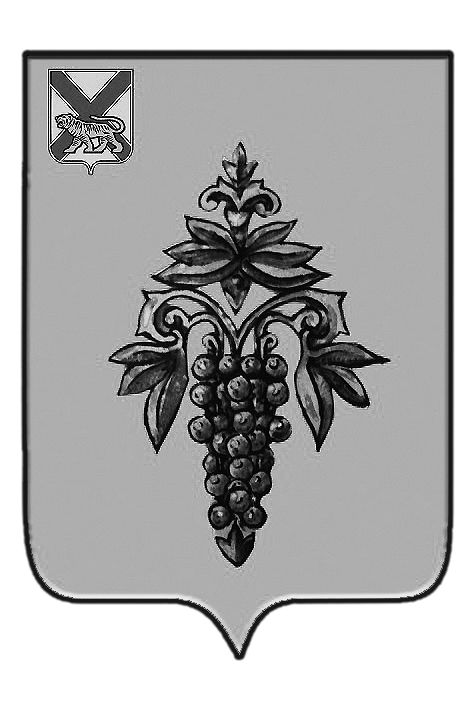 ДУМА ЧУГУЕВСКОГО МУНИЦИПАЛЬНОГО РАЙОНА Р  Е  Ш  Е  Н  И  ЕПринято Думой Чугуевского муниципального района«27» июля 2018 годаСтатья 1.Внести в Правила землепользования и застройки Чугуевского сельского поселения, утвержденные решением Думы Чугуевского муниципального района  от 31.10.2017 № 250-НПА «Об утверждении Правил землепользования и застройки Чугуевского сельского поселения», следующие изменения:В подпункте 1 пункта 2 статьи 5 слова «жилья экономического класса» заменить словами «стандартного жилья»;По всему тексту правил землепользования и застройки Чугуевского сельского поселения слова «публичные слушания» в соответствующих падежах заменить словами «общественные обсуждения или публичные слушания»;В пункте 13 статьи 5 слова «установленном Федеральным законом от 24.04.2007 № 221–ФЗ «О государственном кадастре недвижимости» заменить словами «установленном Федеральным законом от 13.07.2015 № 218-ФЗ «О государственной регистрации недвижимости»;Пункт 2 статьи 14 дополнить подпунктом 3 следующего содержания: «3) поступление от уполномоченного Правительством Российской Федерации федерального органа исполнительной власти обязательного для исполнения в сроки, установленные  законодательством Российской Федерации, предписания об устранении нарушений ограничений использования объектов недвижимости, установленных на приаэродромной территории, которые допущены в правилах землепользования и застройки поселения»;В статье 16 и в заголовке статьи 30 кодовое обозначение зоны «СР-1» заменить на кодовое обозначение зоны «СР-2»;В статье 16 и в заголовке статьи 31 кодовое обозначение зоны «СР-2» заменить на кодовое обозначение зоны «СР-1».Статья 2.Настоящее решение вступает в силу со дня его официального опубликования.«31» июля 2018 г.№ 364-НПАот 27.07.2018 г.№ 364О внесении изменений в решение Думы Чугуевского муниципального района от 27.10.2017 № 250-НПА       «Об утверждении Правил землепользования и застройки Чугуевского сельского поселения»О внесении изменений в решение Думы Чугуевского муниципального района от 27.10.2017 № 250-НПА       «Об утверждении Правил землепользования и застройки Чугуевского сельского поселения»Заместитель председателя Думы Чугуевского  муниципального  района       Е.В. ПачковО внесении изменений в решение Думы Чугуевского муниципального района от 27.10.2017 № 250-НПА       «Об утверждении Правил землепользования и застройки Чугуевского сельского поселения»Глава Чугуевского муниципального района        Р.Ю. Деменев